Svolání prvního zasedání okrskových volebních komisí dle ust. § 14 odst. 1 písm.  f) v souladu s ust. §14 odst. 2 zákona č. 275/2016 Sb., o volbě prezidenta České republiky a o změně některých zákonů, ve znění pozdějších předpisů (dále jen „ zákon o volbě prezidenta“)Starosta města Velká Bíteš svolává dle ust. § 14 odst. 1 písm.  f )  zákona o volbách první zasedání členů okrskových volebních komisí pro volbu prezidenta České republiky, konanou ve dnech 12. a 13. ledna 2018, popřípadě II. kolo ve dnech 26. a 27. ledna 2018,  na pondělí 18. prosince 2017 v 15:00 (pro volební okrsky 1 až 4) a v 15:30 (pro volební okrsky 5 až 9) v zasedací místnosti Městského úřadu Velká Bíteš, Masarykovo náměstí 87.Nedostaví-li se delegovaný  člen okrskové volební komise na první zasedání okrskové volební komise bez omluvy podle § 18 odst. 7 zákona o volbě prezidenta, nebude mu umožněno dodatečné složení slibu a starosta povolá ne jeho místo náhradníka téže politické strany, politického hnutí nebo koalice, popřípadě jmenuje nového člena okrskové volební komise.Ing. Milan Vlčekstarosta města Velká BítešPočet listů: 1Počet příloh: 0 (0 listů)Vyvěšeno dne: …………………………………….    Sejmuto dne: ………………………………...Podpis opr. osoby: ………………………………	Podpis opr. osoby: ……………………………Razítko spr. orgánu:………………………..…..        Razítko spr. orgánu:…………………………..VŠEM ČLENŮM OKRSKOVÝCH VOLEBNÍCH KOMISÍVE VELKÉ BÍTEŠI 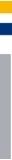 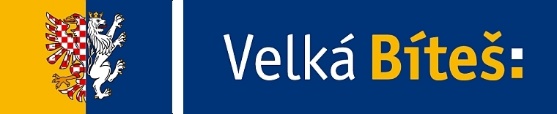 